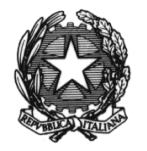 LICEO STATALE “ ROSINA  SALVO “- TRAPANISede: Via Marinella, 1 – 91100 TRAPANI – Tel 0923 22386 – Fax:0923 23505 -E-mail (PEC):tpis031005@pec.istruzione.it – E-mail (PEO):tpis031005@istruzione.itCodice meccanografico: TPIS031005 – C.F. 93072110815 - sito internet www.rosinasalvo.itLiceo Statale “Rosina Salvo”                                      	Liceo Artistico Statale “M.Buonarroti”Via Marinella, 1- 91100 Trapani	                                  Via del Melograno, 1 – 91100 TRAPANI                                           Tel. 0923 22386 – Fax:0923 23505	                            Tel. 0923 26763 Fax: 0923 544034                                            Codice Meccanografico:TPPM03101L	                            Codice Meccanografico:TPSL03101CCIRCOLARE N. 81A tutti i Sigg. DocentiAl personale ATAAl  D.S.G.A.Oggetto: 	Comparto Istruzione e Ricerca.  Indizione sciopero generale intera giornata26  gennaio  2019. Si comunica che l’ organizzazione sindacale CONF.ASI. SCUOLA ha proclamato un’azione di sciopero del personale docente ed ATA a tempo determinato e indeterminato, atipico e precario  di ogni ordine e grado, per l’ intera giornata del 26 gennaio 2019. Si ricorda che coloro che non aderiscono allo sciopero dovranno trovarsi in istituto secondo le attività programmate in calendario.TRAPANI 16/01/2019                                               IL DIRIGENTE SCOLASTICO                                                                                                Giuseppina Messina “Firma autografa sostituita a mezzo stampa ai sensi dell’art. 3, comma 2 del D.Lg. 39/93”